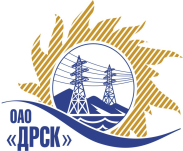 Открытое акционерное общество«Дальневосточная распределительная сетевая  компания»(ОАО «ДРСК»)Организатор: ОАО «Дальневосточная распределительная сетевая компания» (далее ОАО «ДРСК») (почтовый адрес: 675000, г. Благовещенск, ул. Шевченко 28, тел.: 8 (4162) 397-307, e-mail:  ignatova-ta@drsk.ru).Представитель Организатора: технический секретарь Закупочной комиссии Игнатова Татьяна Анатольевна инженер отдела конкурсных закупок ОАО «ДРСК», 675000, г. Благовещенск, ул. Шевченко 28, тел.: 8 (4162) 397-307, e-mail:  ignatova-ta@drsk.ru.Заказчик: ОАО «Дальневосточная распределительная сетевая компания» (далее ОАО «ДРСК») (почтовый адрес: 675000, г. Благовещенск, ул. Шевченко 28, тел.: 8 (4162) 397-307, e-mail:  ignatova-ta@drsk.ru)Способ и предмет закупки: открытый запрос цен закупка 45 лот 1 «Низковольтная аппаратура» для нужд филиалов «Амурские электрические сети», «Приморские электрические сети», «Хабаровские электрические сети», «Электрические сети ЕАО», «Южно-Якутские электрические сети».Участники закупки: Участником запроса цен могут быть любые заинтересованные лица.Проведение закупки с использованием функционала электронной торговой площадки: «ДА» Интернет-сайте www.b2b-energo.ru Количество поставляемого товара, сроки поставки, место поставки товара: в соответствии с Документацией о закупке.Условия договора: В соответствии с Документацией о закупке.Начальная (максимальная) цена договора: - 3 915 285,00 руб. без НДС; - 4 620 036,30 руб. с НДС.Начальная (предельная) цена договора включает все расходы по выполнению работ, все налоги (кроме НДС) и прочие сопутствующие затраты, обязательные платежи, связанные с выполнением работ, а также – все скидки, предлагаемые Участником.Срок предоставления Документации о закупке: с 13.02.2015 г. по 24.02.2015 г.Место подачи заявок на участие в закупке (адрес): Предложение подается в соответствии с требованиями закупочной документации через функционал Электронной торговой площадки ОАО «РАО Энергетические системы Востока» (далее ЭТП РАО) на Интернет-сайте www.b2b-energo.ru. Предложение направляются в электронный сейф закупки на ЭТП РАО.Порядок предоставления Документации о закупке: Документация по открытому запросу цен размещена на сайте в информационно-телекоммуникационной сети «Интернет» www.zakupki.gov.ru  (далее – «Официальный сайт»), электронной торговой площадке на Интернет-сайте www.b2b-energo.ru, копия извещения размещена на Интернет-сайте Организатора по адресу: www.drsk.ru  в разделе «Закупки», «Сведения о закупках». Иные публикации не являются официальными и не влекут для Организатора запроса цен никаких последствий.Размер, порядок и сроки внесения платы, взимаемой заказчиком за предоставление Документации:  «не взимается»Обеспечение исполнения обязательств Участника закупки: «не предусмотрено»Требования к участникам: «Требования к участникам приведены в Документации о закупке».Сведения о дате начала и окончания приема заявок, месте и порядке их представления Участниками: Предложения представляются в соответствии с требованиями Закупочной документации через функционал ЭТП.  Срок начала приема предложений – «13» февраля 16.00 часов местного времени (10:00 часов Московского времени) «24» февраля 2015 года.Полная версия предложения, подготовленного в соответствии с требованиями Закупочной документации, предоставляется Организатору процедуры,  путем прикрепления к ценовому предложению на торговой площадке b2b-energo, после завершения закупочной процедуры в торговой Системе «b2b-energо». Заказчик отклоняет все ценовые предложения, не подтвержденные полной версией предложения в соответствии с требованиями закупочной документации.Предложения Участников, полученные по электронной почте и не подтвержденные ставкой на ЭТП РАО, рассматриваться не будут.Дата, время и место вскрытия конвертов с заявками на участие в закупке: Процедура вскрытия конвертов с предложениями участников состоится посредством функционала ЭТП РАО 16:00 часов местного (Благовещенского) времени (10:00 часов Московского времени) «25» февраля 2015 года.  Дата, время и место рассмотрения заявок, подведения итогов закупки: Предполагается, что подведение итогов  запроса цен будет осуществлено в ОАО «ДРСК»   до «16» марта 2015 года. Организатор вправе, при необходимости, изменить данный срокНастоящее извещение не является извещением о проведении торгов и не имеет соответствующих правовых последствий.Организатор закупки имеет право отказаться от проведения закупки  в любой момент, не неся никакой ответственности перед Участниками закупки или третьими лицами, которым такое действие может принести убытки. Организатор закупки незамедлительно уведомляет всех Участников закупки об отказе от проведения закупки посредством размещения информации на Официальном сайте.Подробное описание закупаемой продукции и условий Договора, а также процедур закупки содержится в документации по закупке, которая размещена на Официальном сайте и является неотъемлемым приложением к данному извещению.Председатель закупочной комиссии 2 уровня ОАО «ДРСК»                                                                 	 В.А. ЮхимукИЗВЕЩЕНИЕ О ПРОВЕДЕНИИ ОТКРЫТОГО ЭЛЕКТРОННОГО ЗАПРОСА ЦЕН(ОЗЦ ЭТП)закупка 45 лот 1 №   275/МР                                                                                     «13» февраля  2015 г.